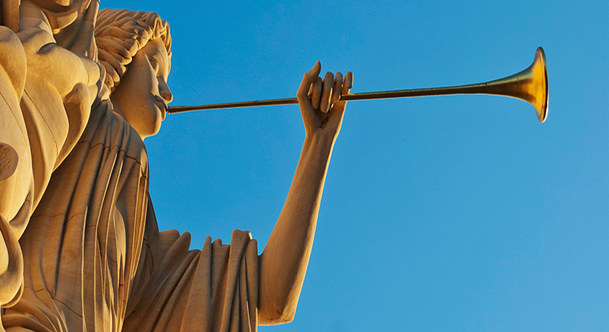 From the Desk of Pastor John HornbergerLast month we talked about the book of Ecclesiastes, a book written by king Solomon.  For our lesson today we read about God planting.  God not only sows, tends, and does the harvest but in the harvest plants “forever.”  When a farmer plants he or she plants in faith.  That person expecting a harvest, and it plants expecting and God expects too.But look at chapter 3 verse 11, “He has planted eternity in the human heart!  God planted in our hearts eternity!  Again check the point God took us, saved us, died in our place, rose again so that we will raise again and live forever.  Our hearts, not the human heart, but the heart, which is our emotions, our wills, our spirit, our beings and minds to live forever.In chapter 3 we see there that God wants us to be happy, and enjoy life, eat and drink happily, and then God gives us the “fruit or tools” to enjoy life.  There is a song that I really like a lot; “We are not alone,” no folks we are not alone we are never alone.   Thanks be to God!  (Forever alone)Ramp & Chairlift are available forSanctuary AccessibilityPrayer Thanks be to you, O God,	for this hour of worship and wonder	for this day to rest and renew	for this time of peace and pardon.Accept our glory and praise,	for you are the source of our salvation,	your are the instructor of righteousness,	your are our God,, and we are your people,	through Jesus Christ your Son.Amen-Arlene M. MarkKingswood has a social media presence:Website is:    www.kingswoodhope.comFacebook is:Kingswood United Methodist Church - DelawareCopyright License R			22114298+CCLI Streaming Plus License TM	22114308March Activities 
for Young Disciples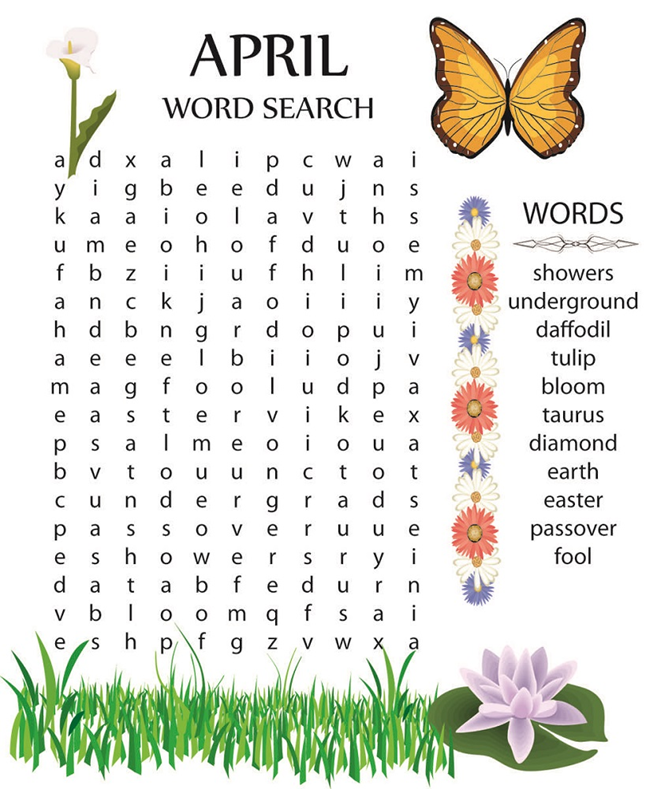 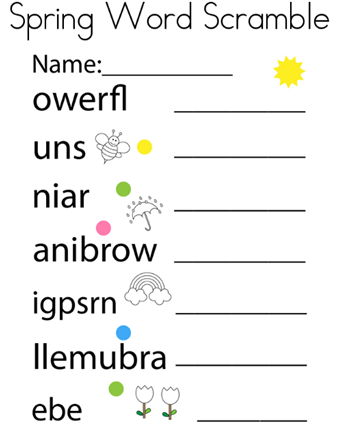 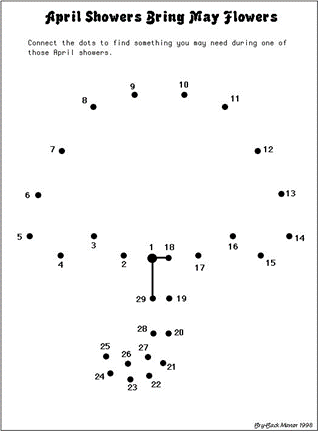 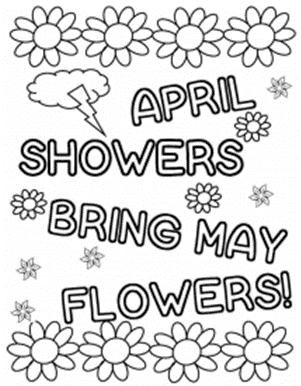 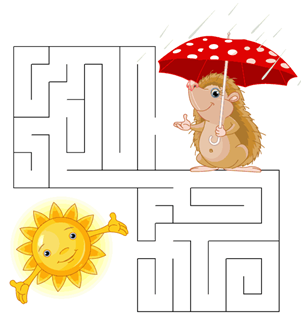 Worship Attendance StatisticsBible Study: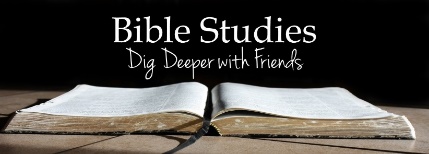 Bible Study at 10:00 am in the Gathering Room Choir Practice in the Sanctuary at 7:00pm. Please come and join us we always have fun learning new songs and even singing old songs we know.  All are welcome no experience necessary.    Choir Director,  Lorraine RolfeAdult Sunday School        Adult Sunday School meets in The Gathering Room on Sundays from 9:50-10:50 AM. Our next Adult Sunday School series is entitled "Prophets and Kings of Israel."   Come and explore the turbulent history of Israel's prophets and kings.  Learn from their stories how to build you own devotion to God!Thank YouKingswood would like to thank Ogletown Baptist Church for the great job they did repainting our Fellowship Hall.Happy Anniversary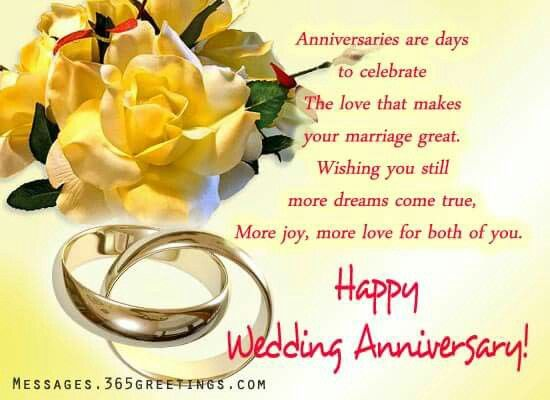 Roberta & Charles Collins  		4/17Happy Birthday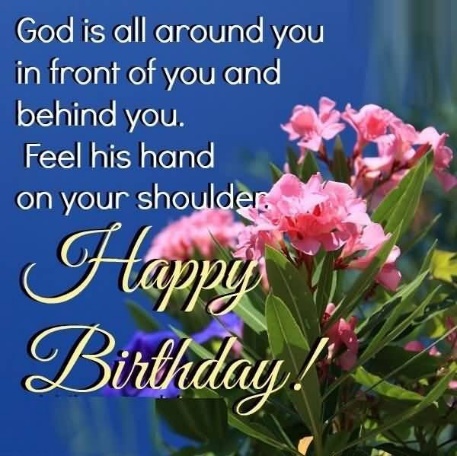 				Mary Kreps						04/01			Dawn Crotsley					04/01			Matthew Pragg					04/02			Jessica Altevogt					04/03			Laura Sievert						04/05			Roberta Collins					04/20			Scott Westbrook					04/20			Kathy Schaffer					04/26Our MissionTo prevent and end homelessness for families by engaging volunteers, donors, and the faith community.Our VisionWe envision a community in which every family has a home, a livelihood, and the resources for lasting independence.         Family Promise of Northern New Castle County is in the business of transforming the lives of families experiencing homelessness because every child deserves a home.  Families are sheltered at the Hospitality Center on Mill Creek Road. Guests receive hospitality and meals from the congregation’s members and other volunteers.  Recently, Kingswood UMC made a $500. donation to Family Promise as part of our annual T-Mobile tithing based on the 2023 rental income received.         During the week of March 24, Kingswood volunteers will coordinate with White Clay Creek Presbyterian to provide evening meals for the guests.  We often donate crocheted and knitted blankets for the children when we meet them.  If you would like to help prepare and/or serve a meal talk with Alice Stiner or Linda Wolfer.Family Promise Impact for 2023:  	2,100  volunteers					45 congregations	134 families served                                                        463 parents and children housed	10,000+ hours served	22,000 + meals provided	93 % positive outcomes	days to housing = 97The Mission Committee: We are very grateful for all the Food Closet Donations. Donations will be accepted in the “Food Closet Basket” on any Sunday in the Narthex.   Your donations will be a blessing to those in need.The following items are packed into every food bag when a request is made:macaroni & cheese 				elbow macaroni rice					cerealtuna					dry milkspaghetti				spaghetti saucepeanut butter				jellycanned fruits            		       canned vegetables Spam					potatoesdry soup 				soupcanned ham				beef stewhash					sugar packetspaper towels				toilet paperATTENTION:When we have inclement weather listen to WDEL   FM 101.7               AM 1150or go to WDEL SnoWatch/wdel.comWebsite: www.kingswoodhope.comorFacebook:Kingswood United Methodist Church-Delaware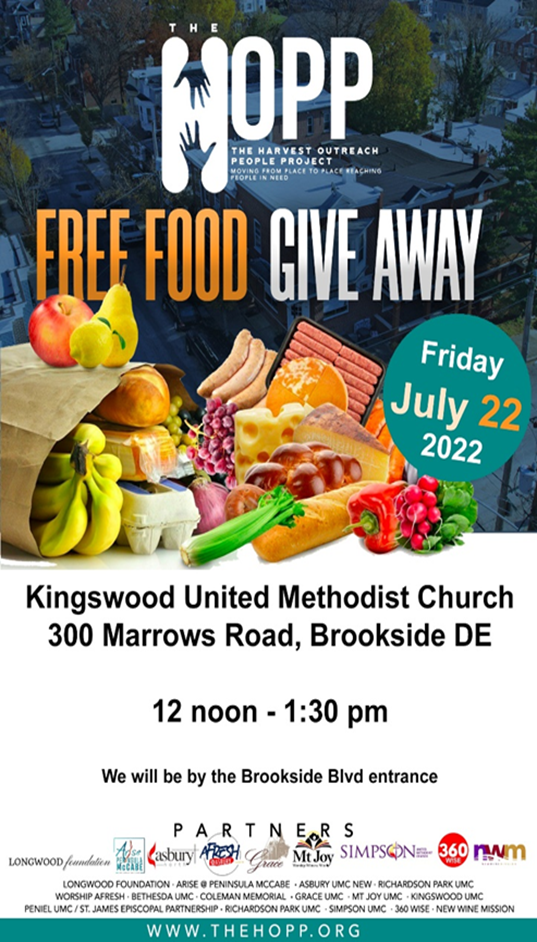 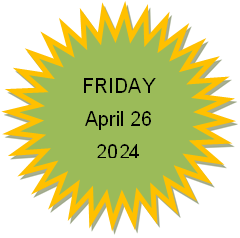 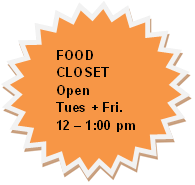 April 26, 2024 & May 24, 2024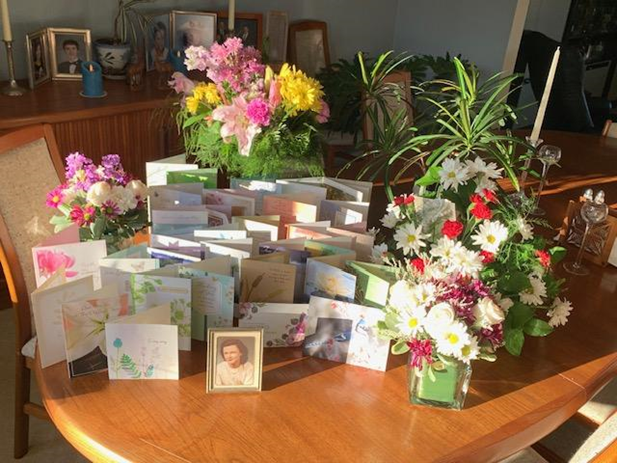 To our Dear Friends at Kingswood:
Laura and I thank you for the cards and flowers you sent us in remembrance of my Mother, Elizabeth Todd. Your expressions of love were beautiful and deeply appreciated. On Dr. Cook’s “Walk with the King” radio broadcasts, he used to point that the Psalmist said we walk through the valley; God doesn’t just take us there and leave us. While she was in the hospital this Fall, Mom asked me if God would take care of her. I replied that he certainly would and I know he did.
Thank you again for your support at this time.
Allen Sievert
Timeline for 2024 -  upcoming eventsApril 2, 2024 – 10am Bible Study, Gathering RoomApril 2, 2024 -   7pm Choir PracticeApril 7, 2024 -   2nd Sunday of EasterApril 9, 2024 – 10am Bible Study in room 207April 9, 2024 -  10am Krafters in the Gathering RoomApril 9, 2024 -   7pm Choir PracticeApril 10, 2024 -  We Serve Hope Dining RoomApril 14, 2024 –  Native American SundayApril 15, 2024 -  Trumpet Articles DueApril 15, 2024 -  10am Missions in Gathering RoomApril 15, 2024 -   7pm AD Council -ZoomApril 16, 2024 -  10am Bible Study, Gathering RoomApril 16, 2024 -   7pm Choir PracticeApril 21, 2024 -   4th Sunday of EasterApril 22, 2024 -  7pm Finance Meeting - ZoomApril 23, 2024 -  10am Bible Study, Gathering RoomApril 23, 2024 -   7pm Choir PracticeApril 26, 2024  -  11:30 – 1:30  HOPP DistributionApril 28, 2024 -  5th Sunday of Easter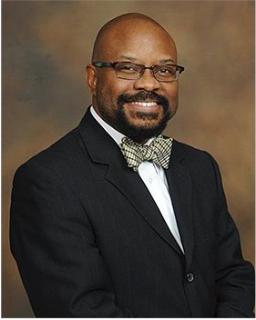 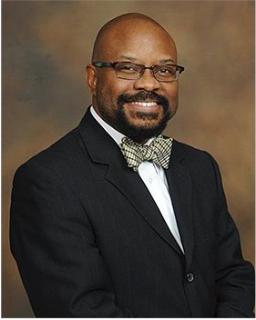 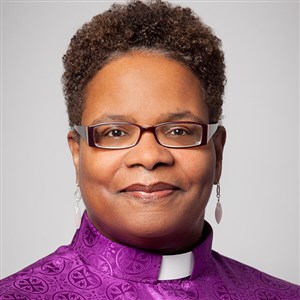 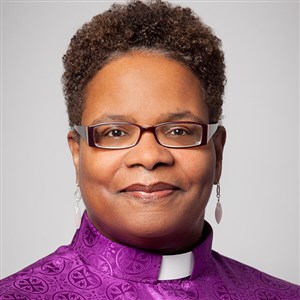 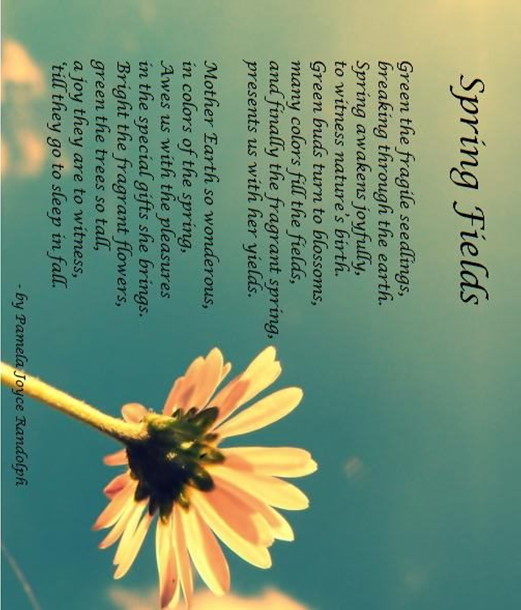 DateWorship Attendance02/25/20244403/03/20244403/10/20244203/17/202439SUNDAYMONDAYTUESDAYWEDNESDAYTHURSDAYFRIDAYSATURDAY1           HDR7pm – Hope Meeting  Zoom2             HDR10am – Bible StudyGathering Room12-1 -  Food Closet7pm- Choir Practice 3          HDR4          HDR6:30pm –Friends of Bill W. (AA)5          HDR12-1 -  Food Closet67  2nd Sunday of  Easter  9:50am – Sunday School11am  - Traditional Worship8           HDR7pm -Trustee  MeetingZoom9            HDR10am -Kingswood Krafters                   Gathering Room10am – Bible Study                     Room 20712-1 -  Food Closet7pm- Choir Practice10        HDR9:30 am –Kingswood Serves Hope11         HDR6:30pm –Friends of Bill W. (AA)12       HDR12-1 -  Food Closet13    14  3rd Sunday of Easter   9:50am – Sunday School11am  - Traditional WorshipNative American Sunday15     HDR10am – Missions  in      Gathering Rm7pm – AD Council   Meeting   ZoomTrumpet Articles Due16          HDR10am – Bible Study                    Gathering Room12-1 -  Food Closet7pm- Choir Practice17           HDR11:30am – Retreads atGreen Turtle by hospital18    HDR6:30pm –Friends of Bill W. (AA)19       HDR12-1 -  Food ClosetHOPP11:30am – 1:30pm2021  4th Sunday of Easter9:50am – Sunday School11am  - Traditional Worship22            HDR7pm – Finance Meeting23        HDR10am – Bible Study              Gathering Room12-1 -  Food Closet7pm- Choir Practice24          HDR25     HDR6:30pm –Friends of Bill W. (AA)26          HDRHOPP11:30am – 1:30pm12-1 -  Food Closet2728   5th Sunday of Easter9:50am – Sunday School11am  - Traditional Worship29     HDR30       HDR10am – Bible Study              Gathering Room12-1 -  Food Closet7pm- Choir Practice